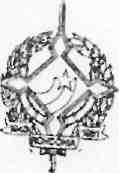 GOVERNO DO ESTADO DE RONDÔNIA GOVERNADORIADECRETO N. 867 DE 9 DE FEVEREIRO DE 1983.0 GOVERNO DO ESTADO DE RONDÔNIA, no uso de suas atribuições legais, concede afastamento ao Servidor JOÃO BATISTA LEAL WAIHRICH, Economista, Cadastro n° 4773310-7, pertencente ao Quadro de Pessoal do Governo do Estado de Rondônia, lota do na Secretaria de Estado do Planejamento e Coordenação Geral/ POLONOROESTE, a fim de tratar assunto de interesse do POLONOROESTE junto à SUDEGO em Brasília no período de 23/12 a 31/12/82.Porto Velho, 09 de fevereiro de 1 983 94º da República 12 do   EstadoJORGE TEIXEIRA DE OLIVEIRA Governador do Estado